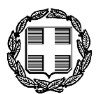 Θέμα: Επιμορφωτική συνάντηση των καθηγητών κλ. ΠΕ78 και ΠΕ80 των ΔΔΕ Κοζάνης και             Γρεβενών.ΣΧΕΤ:   Έγκριση  Περιφερειακής Διεύθυνσης Εκπ/σης Δυτ. Μακεδονίας: 10052/10-12-2018   Σας παρακαλώ να ενημερώσετε τους εκπαιδευτικούς κλ.ΠΕ78(Κοινωνικών Επιστημών) και ΠΕ 80 (Οικονομίας που διδάσκουν στα ΓΕΛ) των περιοχών ευθύνης σας,  για την επιμορφωτική συνάντηση που θα πραγματοποιηθεί την Δευτέρα 17-12-2018 και ώρα 10.00-12.00 στο 1ο ΓΕΛ Κοζάνης με θέμα: «Διδακτική των Κοινωνικών Επιστημών/ «Σύγχρονος Κόσμος-Πολίτης & Δημοκρατία». Η συμμετοχή των εκπαιδευτικών είναι προαιρετική και η μετακίνησή τους δεν θα βαρύνει το δημόσιο.Παρακαλούνται οι κ.κ Διευθυντές/ντριες να διευκολύνουν τη συμμετοχή των εκπαιδευτικών.    Η Συντονίστρια Εκπαιδευτικού Έργου ΠΕ78 Π. ΜιμιλίδουΗ Συντονίστρια Εκπαιδευτικού Έργου ΠΕ80Θ. ΚαραμανλήΕΛΛΗΝΙΚΗ ΔΗΜΟΚΡΑΤΙΑΥΠΟΥΡΓΕΙΟ ΠΑΙΔΕΙΑΣ, ΕΡΕΥΝΑΣ ΚΑΙ ΘΡΗΣΚΕΥΜΑΤΩΝ------ΠΕΡΙΦΕΡΕΙΑΚΗ ΔΙΕΥΘΥΝΣΗ Α/ΘΜΙΑΣ & Β/ΘΜΙΑΣ ΕΚΠΑΙΔΕΥΣΗΣ ΚΕΝΤΡΙΚΗΣ ΜΑΚΕΔΟΝΙΑΣ2ο ΠΕΡΙΦΕΡΕΙΑΚΟ ΚΕΝΤΡΟ ΕΚΠΑΙΔΕΥΤΙΚΟΥ ΣΧΕΔΙΑΣΜΟΥ (ΠΕ.Κ.Ε.Σ.)------ΕΛΛΗΝΙΚΗ ΔΗΜΟΚΡΑΤΙΑΥΠΟΥΡΓΕΙΟ ΠΑΙΔΕΙΑΣ, ΕΡΕΥΝΑΣ ΚΑΙ ΘΡΗΣΚΕΥΜΑΤΩΝ------ΠΕΡΙΦΕΡΕΙΑΚΗ ΔΙΕΥΘΥΝΣΗ Α/ΘΜΙΑΣ & Β/ΘΜΙΑΣ ΕΚΠΑΙΔΕΥΣΗΣ ΚΕΝΤΡΙΚΗΣ ΜΑΚΕΔΟΝΙΑΣ2ο ΠΕΡΙΦΕΡΕΙΑΚΟ ΚΕΝΤΡΟ ΕΚΠΑΙΔΕΥΤΙΚΟΥ ΣΧΕΔΙΑΣΜΟΥ (ΠΕ.Κ.Ε.Σ.)------ΕΛΛΗΝΙΚΗ ΔΗΜΟΚΡΑΤΙΑΥΠΟΥΡΓΕΙΟ ΠΑΙΔΕΙΑΣ, ΕΡΕΥΝΑΣ ΚΑΙ ΘΡΗΣΚΕΥΜΑΤΩΝ------ΠΕΡΙΦΕΡΕΙΑΚΗ ΔΙΕΥΘΥΝΣΗ Α/ΘΜΙΑΣ & Β/ΘΜΙΑΣ ΕΚΠΑΙΔΕΥΣΗΣ ΚΕΝΤΡΙΚΗΣ ΜΑΚΕΔΟΝΙΑΣ2ο ΠΕΡΙΦΕΡΕΙΑΚΟ ΚΕΝΤΡΟ ΕΚΠΑΙΔΕΥΤΙΚΟΥ ΣΧΕΔΙΑΣΜΟΥ (ΠΕ.Κ.Ε.Σ.)------ΕΛΛΗΝΙΚΗ ΔΗΜΟΚΡΑΤΙΑΥΠΟΥΡΓΕΙΟ ΠΑΙΔΕΙΑΣ, ΕΡΕΥΝΑΣ ΚΑΙ ΘΡΗΣΚΕΥΜΑΤΩΝ------ΠΕΡΙΦΕΡΕΙΑΚΗ ΔΙΕΥΘΥΝΣΗ Α/ΘΜΙΑΣ & Β/ΘΜΙΑΣ ΕΚΠΑΙΔΕΥΣΗΣ ΚΕΝΤΡΙΚΗΣ ΜΑΚΕΔΟΝΙΑΣ2ο ΠΕΡΙΦΕΡΕΙΑΚΟ ΚΕΝΤΡΟ ΕΚΠΑΙΔΕΥΤΙΚΟΥ ΣΧΕΔΙΑΣΜΟΥ (ΠΕ.Κ.Ε.Σ.)------Σταυρούπολη,  11 .12.2018      ΕΛΛΗΝΙΚΗ ΔΗΜΟΚΡΑΤΙΑΥΠΟΥΡΓΕΙΟ ΠΑΙΔΕΙΑΣ, ΕΡΕΥΝΑΣ ΚΑΙ ΘΡΗΣΚΕΥΜΑΤΩΝ------ΠΕΡΙΦΕΡΕΙΑΚΗ ΔΙΕΥΘΥΝΣΗ Α/ΘΜΙΑΣ & Β/ΘΜΙΑΣ ΕΚΠΑΙΔΕΥΣΗΣ ΚΕΝΤΡΙΚΗΣ ΜΑΚΕΔΟΝΙΑΣ2ο ΠΕΡΙΦΕΡΕΙΑΚΟ ΚΕΝΤΡΟ ΕΚΠΑΙΔΕΥΤΙΚΟΥ ΣΧΕΔΙΑΣΜΟΥ (ΠΕ.Κ.Ε.Σ.)------ΕΛΛΗΝΙΚΗ ΔΗΜΟΚΡΑΤΙΑΥΠΟΥΡΓΕΙΟ ΠΑΙΔΕΙΑΣ, ΕΡΕΥΝΑΣ ΚΑΙ ΘΡΗΣΚΕΥΜΑΤΩΝ------ΠΕΡΙΦΕΡΕΙΑΚΗ ΔΙΕΥΘΥΝΣΗ Α/ΘΜΙΑΣ & Β/ΘΜΙΑΣ ΕΚΠΑΙΔΕΥΣΗΣ ΚΕΝΤΡΙΚΗΣ ΜΑΚΕΔΟΝΙΑΣ2ο ΠΕΡΙΦΕΡΕΙΑΚΟ ΚΕΝΤΡΟ ΕΚΠΑΙΔΕΥΤΙΚΟΥ ΣΧΕΔΙΑΣΜΟΥ (ΠΕ.Κ.Ε.Σ.)------Αρ. Πρωτ.:169ΕΛΛΗΝΙΚΗ ΔΗΜΟΚΡΑΤΙΑΥΠΟΥΡΓΕΙΟ ΠΑΙΔΕΙΑΣ, ΕΡΕΥΝΑΣ ΚΑΙ ΘΡΗΣΚΕΥΜΑΤΩΝ------ΠΕΡΙΦΕΡΕΙΑΚΗ ΔΙΕΥΘΥΝΣΗ Α/ΘΜΙΑΣ & Β/ΘΜΙΑΣ ΕΚΠΑΙΔΕΥΣΗΣ ΚΕΝΤΡΙΚΗΣ ΜΑΚΕΔΟΝΙΑΣ2ο ΠΕΡΙΦΕΡΕΙΑΚΟ ΚΕΝΤΡΟ ΕΚΠΑΙΔΕΥΤΙΚΟΥ ΣΧΕΔΙΑΣΜΟΥ (ΠΕ.Κ.Ε.Σ.)------ΕΛΛΗΝΙΚΗ ΔΗΜΟΚΡΑΤΙΑΥΠΟΥΡΓΕΙΟ ΠΑΙΔΕΙΑΣ, ΕΡΕΥΝΑΣ ΚΑΙ ΘΡΗΣΚΕΥΜΑΤΩΝ------ΠΕΡΙΦΕΡΕΙΑΚΗ ΔΙΕΥΘΥΝΣΗ Α/ΘΜΙΑΣ & Β/ΘΜΙΑΣ ΕΚΠΑΙΔΕΥΣΗΣ ΚΕΝΤΡΙΚΗΣ ΜΑΚΕΔΟΝΙΑΣ2ο ΠΕΡΙΦΕΡΕΙΑΚΟ ΚΕΝΤΡΟ ΕΚΠΑΙΔΕΥΤΙΚΟΥ ΣΧΕΔΙΑΣΜΟΥ (ΠΕ.Κ.Ε.Σ.)------ΕΛΛΗΝΙΚΗ ΔΗΜΟΚΡΑΤΙΑΥΠΟΥΡΓΕΙΟ ΠΑΙΔΕΙΑΣ, ΕΡΕΥΝΑΣ ΚΑΙ ΘΡΗΣΚΕΥΜΑΤΩΝ------ΠΕΡΙΦΕΡΕΙΑΚΗ ΔΙΕΥΘΥΝΣΗ Α/ΘΜΙΑΣ & Β/ΘΜΙΑΣ ΕΚΠΑΙΔΕΥΣΗΣ ΚΕΝΤΡΙΚΗΣ ΜΑΚΕΔΟΝΙΑΣ2ο ΠΕΡΙΦΕΡΕΙΑΚΟ ΚΕΝΤΡΟ ΕΚΠΑΙΔΕΥΤΙΚΟΥ ΣΧΕΔΙΑΣΜΟΥ (ΠΕ.Κ.Ε.Σ.)------ΕΛΛΗΝΙΚΗ ΔΗΜΟΚΡΑΤΙΑΥΠΟΥΡΓΕΙΟ ΠΑΙΔΕΙΑΣ, ΕΡΕΥΝΑΣ ΚΑΙ ΘΡΗΣΚΕΥΜΑΤΩΝ------ΠΕΡΙΦΕΡΕΙΑΚΗ ΔΙΕΥΘΥΝΣΗ Α/ΘΜΙΑΣ & Β/ΘΜΙΑΣ ΕΚΠΑΙΔΕΥΣΗΣ ΚΕΝΤΡΙΚΗΣ ΜΑΚΕΔΟΝΙΑΣ2ο ΠΕΡΙΦΕΡΕΙΑΚΟ ΚΕΝΤΡΟ ΕΚΠΑΙΔΕΥΤΙΚΟΥ ΣΧΕΔΙΑΣΜΟΥ (ΠΕ.Κ.Ε.Σ.)------ΠΡΟΣ: Δ/ντη, Δ/ντρια  ΔΔΕ Κοζάνης & ΔΔΕ ΓρεβενώνΚοιν.: Περιφερειακό Δ/ντή Εκπαίδευσης Δυτ. ΜακεδονίαςΠεριφερειακό Δ/ντή Εκπαίδευσης Κ. Μακεδονίας2ο & 3ο ΠΕΚΕΣ Κ. ΜακεδονίαςΤαχ. Δ/νση:Κολοκοτρώνη 22 ΠΡΟΣ: Δ/ντη, Δ/ντρια  ΔΔΕ Κοζάνης & ΔΔΕ ΓρεβενώνΚοιν.: Περιφερειακό Δ/ντή Εκπαίδευσης Δυτ. ΜακεδονίαςΠεριφερειακό Δ/ντή Εκπαίδευσης Κ. Μακεδονίας2ο & 3ο ΠΕΚΕΣ Κ. Μακεδονίας56430 ΣΤΑΥΡΟΥΠΟΛΗΠΡΟΣ: Δ/ντη, Δ/ντρια  ΔΔΕ Κοζάνης & ΔΔΕ ΓρεβενώνΚοιν.: Περιφερειακό Δ/ντή Εκπαίδευσης Δυτ. ΜακεδονίαςΠεριφερειακό Δ/ντή Εκπαίδευσης Κ. Μακεδονίας2ο & 3ο ΠΕΚΕΣ Κ. ΜακεδονίαςΠληροφορίες:Π. Μιμιλίδου (Συντονίστρια κλ ΠΕ78)ΠΡΟΣ: Δ/ντη, Δ/ντρια  ΔΔΕ Κοζάνης & ΔΔΕ ΓρεβενώνΚοιν.: Περιφερειακό Δ/ντή Εκπαίδευσης Δυτ. ΜακεδονίαςΠεριφερειακό Δ/ντή Εκπαίδευσης Κ. Μακεδονίας2ο & 3ο ΠΕΚΕΣ Κ. ΜακεδονίαςΤηλέφωνο:2310643065, 6945794617ΠΡΟΣ: Δ/ντη, Δ/ντρια  ΔΔΕ Κοζάνης & ΔΔΕ ΓρεβενώνΚοιν.: Περιφερειακό Δ/ντή Εκπαίδευσης Δυτ. ΜακεδονίαςΠεριφερειακό Δ/ντή Εκπαίδευσης Κ. Μακεδονίας2ο & 3ο ΠΕΚΕΣ Κ. ΜακεδονίαςFax:2310643056ΠΡΟΣ: Δ/ντη, Δ/ντρια  ΔΔΕ Κοζάνης & ΔΔΕ ΓρεβενώνΚοιν.: Περιφερειακό Δ/ντή Εκπαίδευσης Δυτ. ΜακεδονίαςΠεριφερειακό Δ/ντή Εκπαίδευσης Κ. Μακεδονίας2ο & 3ο ΠΕΚΕΣ Κ. ΜακεδονίαςΗλ. διεύθυνση:2pekes@kmaked.pde.sch.grΠΡΟΣ: Δ/ντη, Δ/ντρια  ΔΔΕ Κοζάνης & ΔΔΕ ΓρεβενώνΚοιν.: Περιφερειακό Δ/ντή Εκπαίδευσης Δυτ. ΜακεδονίαςΠεριφερειακό Δ/ντή Εκπαίδευσης Κ. Μακεδονίας2ο & 3ο ΠΕΚΕΣ Κ. ΜακεδονίαςΙστοσελίδα:ΠΡΟΣ: Δ/ντη, Δ/ντρια  ΔΔΕ Κοζάνης & ΔΔΕ ΓρεβενώνΚοιν.: Περιφερειακό Δ/ντή Εκπαίδευσης Δυτ. ΜακεδονίαςΠεριφερειακό Δ/ντή Εκπαίδευσης Κ. Μακεδονίας2ο & 3ο ΠΕΚΕΣ Κ. Μακεδονίας